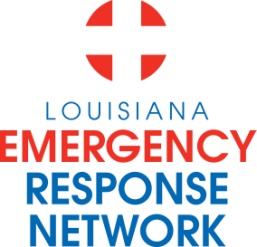 Louisiana Emergency Response NetworkBoard MeetingJanuary 24, 2013    2:00pm – 4:00pmLocation:	Louisiana Emergency Response Network - Headquarters               14141 Airline Hwy, Suite One, Suite B Baton Rouge, LA 70817AGENDA1.       Welcome and Introduction of New and Current LERN Board Members   2.        Roll Call and Establish a Quorum3.       Approval of Agenda 4.       Approval of Minutes of August 17th – 18th, 2012 & October 24, 2012 Board Meeting5.       LERN Business:           Executive Director Report                                                    P. Hargroveb.   Ratification of Commission/Board Members	             P. Hargrovec.   EMS Data and Participation Agreement, BAA &              P. Hargrove       Data Use Agreement     d.  Trauma and EMS Registry Data Request Policy/             P. Hargrove       Research Review Committee                                     e.   Communication Center CY 2012 Report                            C. Hectorf.   Region 9 issue 		                                                          P. Hargroveg.  Budget/Finance					             P. Sullivan/C. Barr  h.  Contract Breazele, Sache, & Wilson                                     P. Hargrove                          	        i.  LERN Medical Director Report			             R. Coscia, MD		        j.  Chairman’s Closing Remarks                                                 N. McSwain, MD   	 6.         Public Comment 7.          Adjournment       NEXT BOARD MEETING DATE - March 21, 2013 2 -4 p.m. LERN Office, Baton Rouge La